Brasserie lunch - Parisian entrecote, French Leaf Salad & lemon dressing with garlic bread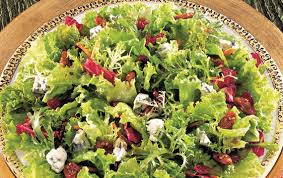 IngredientsENTRECOTE:1 parisian entrecote steak per 2 people (or each if you are really hungry/feeling flush..)olive oil, salt, pepperGarlic bread:1 baguette3-4 garlic cloves 200g butter - left out to soften beforehandSalt and pepperSALAD:1/2 big green soft lettuce (about 8 big handfuls – but don’t crush the leaves to measure!)1 baby cos/romaine lettuce (+ 1 endive if you like bitter elements)handful of tarragon leaves - roughly choppedhandful of chopped chives, cut into 3cm / 1 1/2″ lengthsbig handful parsley leaves - roughly chopped2 big tablespoons pine-nuts + pumpkin seeds - 6 eggs300-400g pancetta, bacon1 jar of artichoke hearts in olive oil - drained, but keeping olive oil15-20 small silverskin pickled onionsDRESSING:1.5 tbsp lemon juice5 tbsp extra virgin olive oil (including the artichoke oil)1/2 tsp each salt and pepper + empty jam jar with screw lidInstructions:Entrecote - using a rolling pin, bash the steaks in the packet on top of a chopping boardEntrecote - open the packet, drizzle with oil and rub the oil in - add seasoningBread - Slice up a baguette into 2-3 cm slices BUT keeping them all connected as 1 loafBread - In a bowl, mash up the softened butter and garlic - seasonBread - put a good amount on each side of your baguette slices - wrap up in foilBread - put oven on 220 degrees CSalad - Rinse lettuces and herbs in colander and drain Salad - Chop up roughly except 4-5 big leavesSalad - Chop up bacon into small stripsSalad - Put 6 eggs into a pan of boiling water - cook for 4 mins (soft); 5-6 (hard boiled)Salad - Fry up bacon in a second pan whilst the eggs are boilingSalad - Whilst bacon and eggs cooling, toast pine nuts, pumpkin seeds in a third small panBread - put tin foil wrapped baguette into pre heated oven - 10-15 minsEntrecote - heat large frying pan, grill pan on maximum until super hotEntrecote - add steak(s) and cook for 2-3 minutes each side (3-4 if well done)Entrecote - once cooked, wrap steak up in foil and rest on a chopping board 10 mins minSalad - Prepare salad putting big leaves on base of salad bowlSalad - Chop up artichokes into chunky mouth size morsels; halve pickled onionsSalad - Mix up chopped leaves, herbs, artichokes, onions nuts and bacon strips in separate 	        bowlBread - take garlic bread out of oven and put next to steaks on chopping boardDressing - Put ingredients into an empty jar, tighten lid and shake Salad - Add dressing to salad and mixSalad - Peel the eggs gently, and slice in two across the middleSalad - Transfer salad to salad bowl, add halved eggs on topEntrecote - uncover steaks and cut on diagonal into strips - serve on board